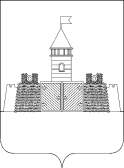 УПРАВЛЕНИЕ ОБРАЗОВАНИЯ И МОЛОДЕЖНОЙ ПОЛИТИКИ АДМИНИСТРАЦИИ МУНИЦИПАЛЬНОГО ОБРАЗОВАНИЯ АБИНСКИЙ РАЙОНПРИКАЗот 10 апреля 2019 года                                                                 № 323г. АбинскОб участии делегации муниципального образования Абинский район в встрече с атаманом Кубанского казачьего войска Н.А.ДолудойНа основании письма министерства образования, науки и молодежной политики Краснодарского края 5 апреля 2019 года № № 47-13-6562/19 /«Об оказании содействия» управление образования и молодежной политики администрации  муниципального  образования  Абинский  район                        п р и к а з ы в а е т:Направить делегацию казачьих школ муниципального образования Абинский район для участия в встрече с атаманом ККВ Н.А. Долудой (далее – встреча) 11 апреля 2019 года к 12.00 часам согласно квоте (приложение №1).Место проведения: МБОУ СОШ № 6 (ст.Мингрельская, ул. Казачья, 1).Регистрация участников заседания с 11.00 до 11.30 часов.2. Исполняющему обязанности директора МКОУ СОШ № 18 (Котова):- обеспечить подвоз делегации к месту проведения и обратно согласно графику (приложение № 2);- осуществить заправку транспорта за счет средств, предусмотренных в бюджете общеобразовательной организации на подвоз учащихся.3. Назначить руководителями делегации:- Гуляеву Людмилу Александровну, директора МКОУ ООШ № 14, контактный телефон: 8-905-472-48-57.4. Директорам общеобразовательных организаций МБОУ СОШ № 6 (Парфенова), № 32 (Кравченко), № 43 (Канунникова), исполняющим обязанности директора № 15 (Федосеенко), № 17 (Кириченко), МКОУ ООШ № 14 (Гуляева), № 21 (Скляр), исполняющей обязанности директора № 39 (Федина):- обеспечить участие участников встречи;- взять под личный контроль наличие у всех участников встречи единой казачьей формы, значков СКМК;- провести инструктажи по технике безопасности в пути следования и во время проведения мероприятия для руководителя и учащихся с записью в журнал;5. Контроль исполнения  настоящего приказа оставляю за собой.Начальник управления                                                                     С.Н.ФилипскаяКВОТАучастников встречиНачальник управления                                                                      С.Н.ФилипскаяГРАФИКподвоза участников встречиДата следования по маршруту: 11 апреля 2019 годаМесто проведения: МБОУ СОШ № 6 ст.Мингрельская, ул. Казачья, 1.Начальник управления                                                                      С.Н.ФилипскаяПРИЛОЖЕНИЕ № 1к приказу управления образования и молодежной политики администрации муниципального образования Абинский районот 10 апреля 2019 года № 323№ОрганизацияРуководители ООАтаманы школ1.МБОУ СОШ № 6112.МБОУ ООШ № 14113.МБОУ СОШ № 15114.МБОУ СОШ № 17115.МБОУ ООШ № 21116.МБОУ СОШ № 32117.МБОУ ООШ № 39118.МБОУ СОШ № 4311ПРИЛОЖЕНИЕ № 2к приказу управления образования и молодежной политики администрации муниципального образования Абинский районот 10 апреля 2019 года № 323Участники мероприятияОрганизация, осуществляющая подвозВремя, место отправленияКоличество человек МКОУ ООШ № 14МКОУ СОШ № 1810.20 часовст.Холмская, остановка «Школа искусств»2МБОУ СОШ № 17МКОУ СОШ № 1810.20 часовст.Холмская, остановка «Школа искусств»2МКОУ ООШ № 21 МКОУ СОШ № 1810.30 часовст.Холмская,остановка «Автостанция»2МБОУ СОШ № 43МКОУ СОШ № 1810.30 часовст.Холмская,остановка «Автостанция»2МБОУ СОШ № 15МКОУ СОШ № 1810.50 часовст.Холмская,ул.Кольцевая остановка2МБОУ СОШ № 32самостоятельно2МКОУ СОШ № 39самостоятельно2